Verdidokument i skulane våre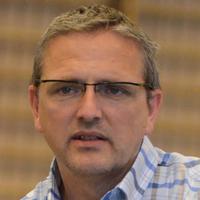 Skrevet av:
Erik Furnes, generalsekretær i Indremisjonsforbundettor 30. Jan. 2020, kl. 14:28 - tor 30. Jan. 2020, kl. 15:38Dersom Human-Etisk Forbund skulle tilsette ein som skulle formidle deira bodskap, ville dei gje jobben til ein frimodig kristen?Eit oppslag i Bygdebladet, med oppfølging i NRK og andre lokalaviser, om verdidokument for Sjøholt Folkehøgskole har vakt sterke reaksjonar denne veka. Dette er eigentleg ikkje ei nyheit, då slike verdidokument har eksistert for dei fleste lag og organisasjonar i fleire tiår, og dei vart til etter at det ein har halde som sjølvsagt ikkje lenger vart rekna som sjølvsagt i samfunnet.Det prinsipielle er dette: Kan ein arbeidsgjevar, spesielt i ein verdibasert verksemd, ha rett til å utforme forventningar ved tilsetting av medarbeidarar som skal formidle verdigrunnlaget til verksemda? I eit forsøk på å illustrere dette drog eg for journalisten ein parallell: Dersom Frp skulle tilsette ein person i partiapparatet som skulle fronte Frp sin politikk, ville dei då tilsette ein SV-ar?Eller vi kan tenkje oss at Human-Etisk Forbund skulle tilsette ein som skulle formidle deira bodskap, ville dei gje jobben til ein frimodig kristen? Ville det vere godt nok at «det er greitt at du har slike haldningar privat, men på jobben skal du formidle noko anna?» Ein slik praksis vil ikkje vere fair og ærleg ovanfor nokon av partane.Stortinget har lovfesta retten til å gjere slike vurderingar, og i alle stillingsannonsar gjer vi merksam på at ImF kjem under unntak i Arbeidsmiljølova §13-3. Vi har møtt i Likestillings- og diskrimineringsnemnda, og fått medhald i at vi kan stille slike krav iflg Diskrimineringslova § 9. Det underlege er at når sentrale politikarar skal kommentere slike saker, kjem dei med kritikk av verksemder som held seg innanfor dei lovene dei har gitt oss.Det er å håpe at fleire vil ta seg bryet med å lese skuledokumentet på imf.no som no vert kritisert. Det einaste som seiast om samlivsetikk er dette: «Det livslange, monogame ekteskap mellom mann og kvinne er rammen for det seksuelle samliv, og det forventes at alle lever i samsvar med dette». Dette er ein naturleg konsekvens av Jesu ord i Matteus 19:4-6. Det burde ikkje overraske at ImF og andre kristne organisasjonar er forplikta på slike klare ord frå Bibelen. Det som er overraskande er at dette ikkje skal få konsekvensar for kven vi tilset for å formidle desse verdiane.Samlivsetikk, og etikk generelt, er eit krevjande felt å nedfelle konkrete køyrereglar for, og tabloide medieoppslag sperrer for den kommunikasjonen vi ønskjer å ha med tilsette og elevar. Konsekvensar ved brot på våre verdiar vil vi ha grundige samtalar med den det måtte gjelde, og dokumentet seier ikkje noko om kva utfallet vil vere i alle tilfelle.Til alle våre skular kjem elevar og studentar med ulike livssyn og livshistorie. Det er særs viktig for oss at alle desse vert møtt med reell respekt og toleranse. Dokumentet har tydeleg ordlyd om det. Alle menneske skal få velje sin veg utan å bli utsett for press, og som aktør i eit ope og fritt samfunn ønskjer vi å bidra til meiningsmangfald og opne samtalar. Det er sunt at meiningar vert utfordra og formast i eit miljø der ulike oppfatningar kjem til orde.Det som er tankevekkjande er at vi er i ferd med å få eit samfunn der det ikkje lenger er mogleg å uttrykke at ein er glad i og har omsorg for ein person utan at ein samstundes støttar alle dei val som vedkomande tek. Denne saka handlar til sjuande og sist om det skal vere reell trusfridom i samfunnet, og det håpar eg framleis skal aktast høgt.